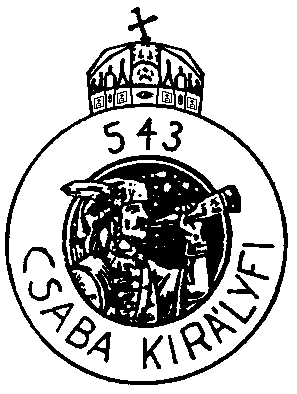 Csapattábor 2017.(cserkészek)	Időpontja:	2017. július 10- 19.	Helyszíne:	Solt közelében a Duna partján.	Költségek:	20000.-Ft2017. június 9-ig utalva az első részlet(15000.-)*; a táborba szálláskor a második részlet (5000.-).	A jelentkezéshez szükséges:vízi jártassági, vagy úszás igazolás 200m-ről szülő általegészségesség igazolás szülőtől (alábbi lap)Jelentkezési határidő:2017.június 9.Budapest, 2017. május 25.*Sashegyi Gyermek Alapítvány számlaszáma: 64400051 – 10502424 Közlemény: adománybefizetett előleget nem tudunk visszatéríteni----------------------------------------------------------------------------------------------------------------------
JELENTKEZÉSI LAPAz 543.Csaba királyfi cserkészcsapat nyári táborába(2017. július 10- 19.)Név:	..................................................................................................Cím:	..................................................................................................Őrs:	..................................................................................................Alulírott szülő kijelentem, hogy fent nevezett gyermekem (édesanyja neve:		) sem szervi szívbajban, sem epilepsziás megbetegedésben nem szenved. Asztmában szintén nem szenved, illetve ha igen, akkor vállalom, hogy a 10 napos tábor idejére szükséges gyógyszermennyiséggel ellátom és kijelentem, hogy gyermekem az én felelőségemre vesz részt a táborozáson.Gyermekem a következő betegség, érzékenység miatt fokozott figyelmet igényel:Az alábbi gyógyszereket szedi rendszeresen, a következő adagolásban:Esetleges gyógyszerérzékenysége, allergiája:Hozzájárulok gyermekem részvételéhez a fenti táborozáson.Kelt:szülő aláírása	